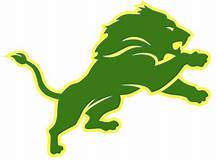 Date			Opponent		Location		7B	8B	7A	8A11/9			Eastland		There			4:30	5:30	6:30	7:3011/16			Early			There			4:30	5:30	6:30	7:3011/27			Millsap		There			4:30	5:30	6:30	12/4			Peaster		DUBLIN		4:30	5:30	6:30	7:3012/11			Comanche		There			4:30	5:30	6:30	7:301/11			Eastland		DUBLIN		4:30	5:30	6:30	7:301/12 & 13		GLEN ROSE A  TOURNAMENT				TBD	TBD1/18			Early			DUBLIN		4:30	5:30	6:30	7:301/19 & 20		COLEMAN A  TOURNAMENT				TBD	TBD1/25			Breckenridge	DUBLIN		4:30	5:30	4:30	5:301/26 & 27		MORGAN MILL B  TOURNAMENT		TBD	TBD2/1			Brock			There			4:30	5:30	6:30	7:302/8			Comanche		DUBLIN		4:30	5:30	6:30	7:30Head Coach: Wes Grisham 979-777-6975		JH Coaches: Dalton Soullas, Shawn Bradford, JF ThomasJH Principal: Paige JohnsonAthletic Director: Greg HardcastleSuperintendent: Melissa Summers